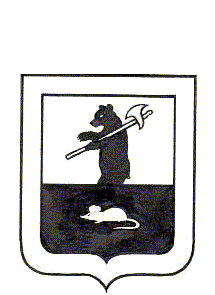 АДМИНИСТРАЦИЯ ГОРОДСКОГО ПОСЕЛЕНИЯ МЫШКИНПОСТАНОВЛЕНИЕг. Мышкин15.06.2020                                                                                                        № 115О назначении лица, ответственного за организацию обработки персональных данных в Администрации городского поселения Мышкин	В соответствии с Федеральным законом от 27.07.2006 № 152-ФЗ         «О персональных данных», постановлением Правительства Российской Федерации от 21.03.2012 № 211   «Об   утверждении     перечня мер, направленных на обеспечение выполнения обязанностей, предусмотренных Федеральным законом «О персональных данных» и принятыми в соответствии с ним нормативными правовыми актами, операторами, являющимися государственными или муниципальными органами»,ПОСТАНОВЛЯЕТ:1.Назначить лицом, ответственным за организацию обработки персональных данных в Администрации городского поселения Мышкин, ведущего специалиста организационно-правового отдела Администрации городского поселения Мышкин Челышеву Екатерину Андреевну.	2.Признать утратившим силу постановление Администрации городского поселения Мышкин от 29.12.2018 № 365 «О назначении лица, ответственного за организацию обработки персональных данных в Администрации городского поселения Мышкин».      3.Настоящее постановление разместить на официальном сайте Администрации городского поселения Мышкин в информационно - телекоммуникационной сети «Интернет».4.Контроль за исполнением настоящего постановления оставляю за собой.5. Постановление вступает в силу с момента его подписания.Глава городскогопоселения Мышкин			                                         	Е.В. Петров